Valentine’s Day Candy-grams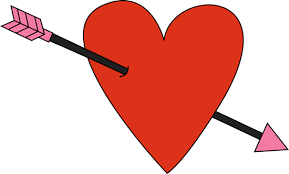 SJR Candy Grams are back!On Thursday, February 11, the SJR Home & School Association will be acting as cupid and will be delivering personalized candy grams to students and faculty!If you would like to send your child or a faculty member a personalized candy gram, simply cut out a gram, fill it out, and send in to school attention:  Lauren Kulp c/o Keegan grade 4, along with payment.  Each candy gram is $1 and includes 4 Hershey Kisses.  Parents, grandparents, siblings, friends – everyone can participate!Students are encouraged to spread kindness and take part in the fun!  All candy grams are due by Wednesday, February 10!  If sending a gram to any child in Pre-K or K, please make sure to specify teacher’s name.Any questions contact Lauren Kulp at lmkulp11@gmail.com